ΣΑΒΒΑΤΟ, 18/0706:00		ΜΑΖΙ ΤΟ ΣΑΒΒΑΤΟΚΥΡΙΑΚΟΕνημερωτική εκπομπή με τον Γιάννη Σκάλκο και τη Δέσποινα ΚακαλήΑναλύεται η επικαιρότητα με απευθείας συνδέσεις, συνεντεύξεις και ανταποκρίσεις. Ενημερωνόμαστε για ό,τι συμβαίνει στην πολιτική, την οικονομία, την καθημερινότητα, τον πολιτισμό και τον αθλητισμό09:00		ΕΠΙΛΟΓΕΣΕνημερωτική εκπομπή με τον Χρήστο Παγώνη και τη Νίνα ΚασιμάτηΝέες προτάσεις, διαφορετική ματιά, περισσότερες ΕΠΙΛΟΓΕΣ, έρχονται τα Σαββατοκύριακα στην ΕΡΤ1, με θέματα για την κοινωνία, την οικονομία, τον πολιτισμό. Ένα μεγάλο ταξίδι εκεί που οι άνθρωποι αγωνίζονται, οραματίζονται και δημιουργούν. ΕΠΙΛΟΓΕΣ για την πιο μεγάλη παρέα του Σαββατοκύριακου!Τη δική σας παρέα!12:00		ΕΙΔΗΣΕΙΣ – ΑΘΛΗΤΙΚΑ – ΚΑΙΡΟΣ13:00		ΕΠΤΑ «Χάρης Θεοχάρης, υπουργός Τουρισμού» (ΝΕΑ ΕΚΠΟΜΠΗ)Εβδομαδιαία πολιτική ανασκόπηση με τη Βάλια Πετούρη 14:00		ΣΥΜΒΑΙΝΕΙ ΣΤΗΝ ΕΥΡΩΠΗ (ΝΕΑ ΕΚΠΟΜΠΗ)Ενημερωτική εκπομπή, που μας μεταφέρει άμεσα και έγκυρα όλες τις εξελίξεις από την Ευρώπη, αξιοποιώντας το ευρύ δημοσιογραφικό επιτελείο ανταποκριτών της ΕΡΤ.Με τους Κλειώ Νικολάου και Γιώργο Παναγιωτόπουλο15:00		ΕΙΔΗΣΕΙΣ – ΑΘΛΗΤΙΚΑ – ΚΑΙΡΟΣ16:00		ΙΣΤΟΡΙΕΣ ΜΟΔΑΣ «Ελληνικό Καλοκαίρι» (ΝΕΑ ΕΚΠΟΜΠΗ)Με την Κάτια Ζυγούλη“Ήλιος, άμμος και θάλασσα. Το ελληνικό καλοκαίρι το ζούμε. Και επίσης το «φοράμε». Τα τελευταία χρόνια, ένα νέο κύμα εγχώριων σχεδιαστών και εταιρειών εστιάζει στην παραγωγή ρούχων και αξεσουάρ με κεντρικό άξονα έμπνευσης το ελληνικό καλοκαίρι.Τους νέους αυτούς πρεσβευτές του ελληνικού τρόπου ζωής μάς συστήνει η εκπομπή «Ιστορίες Μόδας» με την Κάτια Ζυγούλη, το Σάββατο 18 Ιουλίου 2020 και ώρα 16:00 στην ΕΡΤ.Ειδικότερα, στην Κάτια Ζυγούλη μιλούν η Θέμις Ζουγανέλη, ο Κωνσταντίνος Βαρβιτσιώτης, η Μελίνα Πίσπα, η Έλλη Ρούντου, η Μαριλένα Ανδρεάδη και η Ολγιάννα Μελισσινού. ”17:00		Η ΖΩΗ ΑΛΛΙΩΣ «Διαπόντια νησιά: Η άγνωστη άγονη γραμμή» (Β' Μέρος) (ΝΕΑ ΕΚΠΟΜΠΗ)Ένα προσωποκεντρικό ταξιδιωτικό ντοκιμαντέρ με την Ίνα Ταράντου“Να είναι το τέρμα;  Ή η αρχή της Ελλάδας; Τα Διαπόντια νησιά, δηλαδή οι Οθωνοί, η Ερείκουσα και το Μαθράκι είναι η άγνωστη Άγονη γραμμή της χώρας. Είναι το βορειοδυτικότερο άκρο της Ελλάδας, πάνω από την Κέρκυρα. Και όπου άγονη γραμμή, πολλά ναυτικά μίλια, άνεμος που σφυρίζει, απρόσιτα λιμάνια, αγριεμένες θάλασσες. Μα και ομορφιά, ησυχία, αυθεντικότητα και μια γαλήνη αδιαπραγμάτευτη. Στους Οθωνούς, μπήκαμε στο καΐκι του κυρίου Αλέκου για να πάμε στη σπηλιά της Καλυψούς και του Οδυσσέα. Για τον Ζακ Υβ Κουστώ οι Οθωνοί ήταν ένας από τους αγαπημένους σταθμούς του εξερευνητικού του σκάφος του Καλυψώ, ενώ για τους Ιταλούς είναι ο Φανός, το μόνο φως μεσοπέλαγα. Με τον Διονύση περπατήσαμε στα λίγα σπίτια του χωριού και τον ακούσαμε να μιλά με πάθος και ενθουσιασμό για όλους εκείνους που έρχονται εδώ, ακόμη και από την Αμερική, για να περιποιηθούν τα σπίτια των γονιών τους ή των παππούδων τους. Ο ίδιος δεν έχει καταγωγή από το νησί αλλά από την Κέρκυρα. Η αγάπη του όμως για αυτόν τον μικρό παράδεισο είναι μεγάλη. Ακολουθήσαμε όμως και τον παλιό φαροφύλακα του νησιού, και ανεβήκαμε μαζί στον φάρο, που είχε να τον επισκεφτεί 28 χρόνια τώρα. Ανεβοκατεβήκαμε μαζί τα σκαλιά που κάποτε ανεβοκατέβαινε καθημερινά, αμέτρητες φορές. Ζώντας μια ολόκληρη ζωή χαράς, συγκίνησης και γλυκιάς μοναχικότητας. Στην Ερείκουσα συναντήσαμε έναν άνθρωπο που το όνομά του είναι γραμμένο στο φεγγάρι. Κυριολεκτικά! Ο κύριος Χρήστος ανήκε στην ομάδα στην ομάδα της ΝΑΣΑ που κατασκεύασε τη σεληνάκατο που προσγειώθηκε στις 20 Ιουλίου του 1969 στη Σελήνη. Και στο υπέροχο σπίτι της εξίσου υπέροχης κυρίας Αγγελίνας δοκιμάσαμε πατατόπιτα. Και ζήσαμε μέσα από τις διηγήσεις της… Μια Ζωή Αλλιώς. Από τη Νέα Υόρκη, πίσω στο όμορφο νησί της, εκεί που μπορεί να δώσει χαρά, αγάπη και ελευθερία στα εγγόνια της. Τα απαραίτητα δηλαδή. Πάνω σε δυο κουκκίδες του Ιονίου, σε δυο νησιά που δεν υπάρχουν καλά καλά στο χάρτη, κάναμε το δικό μας αχαρτογράφητο ταξίδι. Και γνωρίσαμε ανθρώπους με καθαρό βλέμμα, ανθρώπους που όταν ξεκινάς να φύγεις, δεν σε αποχαιρετούν. Σε ρωτούν μόνο πότε θα ξαναγυρίσεις. Ώστε και την επόμενη φορά να σου πούνε “έλα, έλα να μοιραστούμε έναν καφέ, έλα να μοιραστούμε μια Ζωή Αλλιώς.”18:00		ΕΙΔΗΣΕΙΣ – ΑΘΛΗΤΙΚΑ – ΚΑΙΡΟΣΚαι Δελτίο στη Νοηματική18:10		Η ΜΗΧΑΝΗ ΤΟΥ ΧΡΟΝΟΥ «Αλέκος Αλεξανδράκης» (Α' Μέρος)Με τον Χρίστο Βασιλόπουλο“Ο ζεν πρεμιέ, ο τζέντλεμαν, ο ασυμβίβαστος ιδεολόγος, στη «Μηχανή του χρόνου» με τον Χρίστο Βασιλόπουλο.Η εκπομπή, παρουσιάζει ιστορίες από τη ζωή του μεγάλου ηθοποιού στο θέατρο, τον κινηματογράφο, καθώς και άγνωστα ντοκουμέντα από την κοινωνική του δράση. Ο Αλέκος Αλεξανδράκης, αν και υπήρξε γόνος ελληνικής αριστοκρατικής οικογένειας της τσαρικής Ρωσίας, πήγε κόντρα στις καταβολές του και τη δεκαετία του ’60 ασπάστηκε τις ιδέες της Αριστεράς. Βρέθηκε στο στόχαστρο των Αρχών, συνελήφθη όταν επιχείρησε να συμμετάσχει στην πορεία ειρήνης του Γρηγόρη Λαμπράκη και λογοκρίθηκε για την ταινία του «Συνοικία τ’ όνειρο». Συνεργάτες του, όπως ο σκηνογράφος Τάσος Ζωγράφος, θυμούνται τη βίαιη διακοπή της ταινίας στη πρεμιέρα από την αστυνομία, αλλά και την προσπάθεια των Αρχών να προκαλέσουν οικονομική καταστροφή στη θεατρική παράσταση που ανέβασε με έργο του Ρώσου συγγραφέα Αρμπούζοφ.Το άγνωστο παρασκήνιο αυτής της παράστασης περιλαμβάνει τη σύλληψη και τον ξυλοδαρμό του Αλεξανδράκη, ο οποίος ένα χρόνο νωρίτερα είχε πάει κόντρα στο ρεύμα της αντικομουνιστικής υστερίας, όταν ζήτησε με δημόσια δήλωση να περάσει την Πρωτοχρονιά του ’61 με τον Μανώλη Γλέζο στη φυλακή… Η Μάρω Κοντού περιγράφει την απίστευτη ιστορία όταν στα χρόνια της χούντας οι στρατονόμοι τον κατέβασαν από το αεροπλάνο για να μη ταξιδέψει στο εξωτερικό για τις ανάγκες της ταινίας «Μια Ιταλίδα από την Κυψέλη». Ο Αλέκος Αλεξανδράκης υπήρξε ο απόλυτος ζεν πρεμιέ από την πρώτη του εμφάνιση το 1954 στην Επίδαυρο, μέχρι τα τελευταία του βήματα στο νέο ελληνικό κινηματογράφο. Η «Μηχανή του χρόνου» ρίχνει φως στην πολυτάραχη ερωτική ζωή του Αλεξανδράκη και αποκαλύπτει την κρυφή σχέση του με κορυφαία Ελληνίδα πρωταγωνίστρια. Η προσωπική του ζωή ήταν έντονη, παντρεύτηκε τη γυναίκα που αγάπησε στα βάθη της Αφρικής, κατέκτησε με το πρώτο βλέμμα τη μις Γαλλία, γοήτευσε τη συμπρωταγωνίστριά του Αλίκη Γεωργούλη, η οποία τον αφύπνισε ιδεολογικά και απέκτησε μια όμορφη οικογένεια με την Ελβετίδα καλλονή Βερένα Γκάουερ.”	19:15-21:15 	 SUPERLEAGUE | ΑΤΡΟΜΗΤΟΣ – ΠΑΝΙΩΝΙΟΣ |(Play out - 7η αγωνιστική) (Ζ)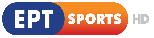 21:15		20ΟΣ ΑΙΩΝΑΣ – ΕΠΙΛΟΓΕΣ «Ορέστης Μακρής»Πορτρέτα προσωπικοτήτων από το χώρο της Επιστήμης, της Τέχνης και του Πολιτισμού- Αρχείο ΕΡΤ21:45		ΚΕΝΤΡΙΚΟ ΔΕΛΤΙΟ ΕΙΔΗΣΕΩΝ – ΑΘΛΗΤΙΚΑ – ΚΑΙΡΟΣΜε τον Γιάννη Δάρρα(ΕΡΤ1 21:00- Delay)22:45		ΣΤΑ ΤΡΑΓΟΥΔΙΑ ΛΕΜΕ ΝΑΙ «Αφιέρωμα στο λαϊκό τραγούδι – Η χρυσή εποχή» (ΝΕΑ ΕΚΠΟΜΠΗ)Μουσική εκπομπή με τη Ναταλία Δραγούμη και τον Μιχάλη Μαρίνο“Η εκπομπή Στα Τραγούδια Λέμε ΝΑΙ, με τη Ναταλία Δραγούμη και τον Μιχάλη Μαρίνο, «ταξιδεύει» πίσω στο χρόνο, στις δεκαετίες του 50, του 60 και του 70, τη χρυσή εποχή του λαϊκού τραγουδιού.Μαζί μας ο καταπληκτικός Μπάμπης Τσέρτος, άξιος εκπρόσωπος του είδους, μας τραγουδά αγαπημένες και αντιπροσωπευτικές επιτυχίες της εποχής.Μαζί μας και ο καθηγητής Κοινωνικής Ανθρωπολογίας του Παντείου Πανεπιστημίου, κ. Λεωνίδας Οικονόμου, που μας μιλάει για τη «γέννηση» του λαϊκού τραγουδιού.Στη σκηνή επίσης, ο Μπάμπης Βελισσάριος. Ο Λαϊκός Τενόρος μας συνεπαίρνει με τη μαγική του φωνή, ενώ οι κυρίες Νάντια Καραγιάννη, Μαριάννα Παπαμακαρίου, Λίζα Ανδρέου και Αφροδίτη Χατζημηνά δίνουν, με τις υπέροχες φωνές τους, το γυναικείο τόνο της βραδιάς.Στο μικρόφωνο και ο Αντώνης Λουδάρος, μας εκπλήσσει για μια ακόμη φορά, με τις τραγουδιστικές του ικανότητες.Στο ίδιο μήκος κύματος και ο Γιώργος Γιαννόπουλος, που μας ξεσηκώνει με το μπρίο του.Την επιμέλεια και εκτέλεση του μουσικού μέρους υπογράφει η ορχήστρα 9 Νομά. Εννέα …νοματαίοι, φίλοι και καταξιωμένοι μουσικοί, μας ξεσηκώνουν με το κέφι τους και την αγάπη τους για το καλό λαϊκό τραγούδι, ενώ μας χαρίζουν και δείγματα των παραστάσεών τους με τους σταθερούς τραγουδιστές της ορχήστρας, Ειρήνη Χαρίδου και Γιάννη Στάθη.”02:30		ΕΛΛΗΝΙΚΗ ΤΑΙΝΙΑ «Η κόρη μου η σοσιαλίστρια»Αισθηματική κομεντί, παραγωγής: 1966Υπόθεση: Η κόρη ενός εργοστασιάρχη επιστρέφει από τις σπουδές της στο εξωτερικό με φρέσκιες ιδέες και προχωρημένες αντιλήψεις ως προς τη διοίκηση της επιχείρησης. Παράλληλα, ερωτεύεται έναν συνδικαλιστή εργάτη, προκαλώντας πονοκέφαλο στον πατέρα της.Παίζουν: Αλίκη Βουγιουκλάκη, Δημήτρης Παπαμιχαήλ, Λάμπρος Κωνσταντάρας, Σταύρος Ξενίδης, Νικήτας Πλατής, Πέτρος Λοχαΐτης, Χρόνης Εξαρχάκος, Αλίκη Ζαβερδινού, Χρύσα Κοζίρη, Χρήστος Μάντζαρης, Μάκης Γιαννόπουλος, Νίκος Τσούκας, Ντίνος Καρύδης, Γιώργος Μεσσάλας, Αλέκος Ζαρταλούδης, Γιώργος Γιολδάσης, Ανδρέας Τσάκωνας, Γιάννης Μάττης, Κώστας Καφάσης, Φιλήμων Μεθυμάκης, Ντίνος ΔουλγεράκηςΣενάριο: Αλέκος ΣακελλάριοςΜουσική: Γιώργος ΖαμπέταςΦωτογραφία: Δήμος ΣακελλαρίουΣκηνικά: Πέτρος ΚαπουράληςΣκηνοθεσία: Αλέκος Σακελλάριος04:00		ART WEEK «Ευανθία Ρεμπούτσικα, Λίνα Νικολακοπούλου, Γιώργος Περρής» (ΝΕΑ ΕΚΠΟΜΠΗ)Με τη Λένα Αρώνη“Η Λένα Αρώνη αυτήν την εβδομάδα συναντάει μία σπουδαία ομάδα καλλιτεχνών από τον χώρο της μουσικής.Σε αποκλειστικότητα τηλεοπτική το ART WEEK κάνει προακρόαση της νέας δισκογραφικής δουλειάς, που δημιούργησαν η πολυαγαπημένη και βραβευμένη διεθνώς συνθέτις Ευανθία Ρεμπούτσικα, η μοναδικής εμβέλειας στιχουργός και ποιήτρια Λίνα Νικολακοπούλου και ο ξεχωριστός ερμηνευτής της νεότερης γενιάς Γιώργος Περρής.Τίτλος του δίσκου "Σταθερά στα όνειρα".Και οι τρεις μιλούν για τη χημεία τους, τη φιλία που αναπτύχθηκε, για το πώς αναμετρήθηκαν εσωτερικά με την πανδημία τα όνειρα και την οπτική στα πράγματα, που έχουν σε αυτή τη φάση της ζωής τους.”---------------------------------------------------------------------------------------------------------------------------05:00		ΙΣΤΟΡΙΕΣ ΜΟΔΑΣ «Ελληνικό Καλοκαίρι» (ΝΕΑ ΕΚΠΟΜΠΗ)05:50		ΠΟΠ ΜΑΓΕΙΡΙΚΗ «Πευκοθυμαρόμελο Κρήτης - Κεφαλογραβιέρα Καστοριάς - Φασόλια Φενεού Βανίλιες» (ΝΕΑ ΕΚΠΟΜΠΗ)Εκπομπή μαγειρικής με τον Νικόλα Σακελλαρίου“Και αυτό το Σάββατο, ο αγαπημένος σεφ Νικόλας Σακελλαρίου μας ξεναγεί στον κόσμο των ΠΟΠ προϊόντων και μας μαγειρεύει ένα δροσερό cheesecake με ανθότυρο και πευκοθυμαρόμελο Κρήτης, σπιτικά burger με φασόλια βανίλιες Φενεού και σπιτική κέτσαπ και πατατοκροκέτες με κεφαλογραβιέρα.Στην παρέα, με χρήσιμες συμβουλές, o εκπρόσωπος Τυροκομείου Σταματέλος Κωνσταντίνος μας μιλάει για την κεφαλογραβιέρα και η διαιτολόγος Τίνα Αντωνίου μας μιλάει για το διατροφικό θησαυρό των Φασολιών «Βανίλιες Φενεού». «ΠΟΠ Μαγειρική» H Ελληνική φύση στα καλύτερά της, κάθε Σάββατο και Κυριακή, στην ΕΡΤ.”06:40		Η ΖΩΗ ΑΛΛΙΩΣ «Διαπόντια νησιά: Η άγνωστη άγονη γραμμή» (Β' Μέρος) (ΝΕΑ ΕΚΠΟΜΠΗ)07:40		ΣΑΝ ΣΗΜΕΡΑ ΤΟΝ 20Ο ΑΙΩΝΑΚΥΡΙΑΚΗ, 19/0708:00		ΘΕΙΑ ΛΕΙΤΟΥΡΓΙΑ Απευθείας μετάδοση από τον Καθεδρικό Ιερό Ναό Αθηνών10:30		ΦΩΤΕΙΝΑ ΜΟΝΟΠΑΤΙΑ «Κωνσταντινούπολη: Η έδρα του Οικουμενικού Πατριαρχείου επί 17 αιώνες» (Ε)“Η Κωνσταντινούπολη είναι η μεγαλύτερη σε πληθυσμό πόλη της Τουρκίας, με περίπου 12 εκατομμύρια κατοίκους. Ο Βόσπορος χωρίζει την πόλη στο ευρωπαϊκό τμήμα και στο ασιατικό.Η Κωνσταντινούπολη βρίσκεται στη θέση της αρχαίας ελληνικής πόλης Βυζάντιο. Η μοίρα της πόλης του Βυζαντίου άλλαξε, όταν το 330 μ.Χ. ο Μέγας Κωνσταντίνος την επέλεξε για πρωτεύουσα της αχανούς Ρωμαϊκής Αυτοκρατορίας, ονομάζοντάς την «Νέα Ρώμη».Η Κωνσταντινούπολη, ως πρωτεύουσα του Βυζαντίου, υπήρξε το κέντρο του ελληνικού πολιτισμού, πάνω από χίλια χρόνια.Επί 17 αιώνες, η Κωνσταντινούπολη είναι η έδρα του Οικουμενικού Πατριαρχείου.Το Οικουμενικό Πατριαρχείο αναφέρεται ως «η Μεγάλη του Χριστού Εκκλησία». Είναι η πρώτη έδρα της Ορθοδόξου Εκκλησίας, με 300 εκατομμύρια πιστούς σε όλο τον κόσμο.Η Ελένη Μπιλιάλη επισκέπτεται το Οικουμενικό Πατριαρχείο και ξεναγεί τους τηλεθεατές στους χώρους του, αλλά και στην ιστορία του. Επίσης, ταξιδεύει στο νησί της Χάλκης και συνομιλεί με τους πατέρες της Θεολογικής Σχολής. Τέλος, επισκέπτεται ένα από τα σημαντικότερα μνημεία και κόσμημα της Κωνσταντινούπολης, την Αγία Σοφία.Στο ντοκιμαντέρ μιλούν -με σειρά εμφάνισης- ο Μέγας Αρχιμανδρίτης Βησσαρίων, ο ξεναγός Ερμής Γιλμάζ Καλιοντζού, ο Διάκονος της Σειράς, Γρηγόριος, ο υπεύθυνος της Βιβλιοθήκης της Ιεράς Θεολογικής Σχολής της Χάλκης, Αρχιμανδρίτης Καισάριος, και ο ιεροδιάκονος Γεδεών Βαρυτίμων.”11:30		ΜΕ ΑΡΕΤΗ ΚΑΙ ΤΟΛΜΗΕκπομπή των Ενόπλων Δυνάμεων12:00		ΕΙΔΗΣΕΙΣ – ΑΘΛΗΤΙΚΑ – ΚΑΙΡΟΣ13:00		ΤΟ ΑΛΑΤΙ ΤΗΣ ΓΗΣ «“POLIS ENSEMBLE” "Από την παράδοση στη σύγχρονη δημιουργία!» (ΝΕΑ ΕΚΠΟΜΠΗ)Εκπομπή για την ελληνική μουσική παράδοση υπό την επιμέλεια του Λάμπρου Λιάβα“Ο Λάμπρος Λιάβας και το «Αλάτι της Γης» υποδέχονται τους «Polis Ensemble», μια εξαιρετική ομάδα από έξι σημαντικούς δεξιοτέχνες της νεότερης γενιάς. Μας προσκαλούν σε ένα γοητευτικό ταξίδι στη μουσική παράδοση της Ελλάδας και της Ανατολικής Μεσογείου, με παραδοσιακούς σκοπούς, κλασικές και νεότερες συνθέσεις, καθώς και ατμοσφαιρικούς αυτοσχεδιασμούς. Από την παράδοση στη σύγχρονη μουσική δημιουργία, με τους Polis Ensemble σ’ ένα ξεχωριστό «Αλάτι της Γης»!Το μουσικό σχήμα αποτελούν οι μουσικοί: Νίκος Παραουλάκης (πνευστά), Γιώργος Κοντογιάννης (λύρα), Στέφανος Δορμπαράκης (κανονάκι-τραγούδι), Αλέξανδρος Καψοκαβάδης (λαούτο-τραγούδι), Θεόδωρος Κουέλης (κοντραμπάσο-τραγούδι) και Μανούσος Κλαπάκης (κρουστά). Προσκεκλημένη στην εκπομπή είναι επίσης η τραγουδίστρια-συνεργάτις του συγκροτήματος Κατερίνα Παπαδοπούλου.”15:00		ΕΙΔΗΣΕΙΣ – ΑΘΛΗΤΙΚΑ – ΚΑΙΡΟΣ16:00		ΠΡΟΣΩΠΙΚΑ «Οι γυναίκες των Σπετσών» (ΝΕΑ ΕΚΠΟΜΠΗ)Με την Έλενα Κατρίτση“Ιστορίες, θρύλοι, περιπέτειες αλλά και ίντριγκες, έρωτες και πάθη γεννήθηκαν στις Σπέτσες, το νησί που θαρρείς ότι μόνο μια ανάσα το χωρίζει από τις ακτές. Καθώς πλησιάζεις, σαν να βλέπεις εικόνες άλλης εποχής από κιτρινισμένες καρτ ποστάλ να ζωντανεύουν ξαφνικά μπροστά σου, όπως τα αρχοντικά με τις λιτές γραμμές στο παλιό λιμάνι, προέκταση θαρρείς των βράχων, αλλά κι οι άμαξες με τ’ άλογα και τα βοτσαλωτά καλντερίμια στη Ντάπια. Τίποτα περιττό, όλα καλοβαλμένα, μετρημένα, σωστά υπολογισμένα. Δεν είναι αλήθεια, αλλά σαν να ξεκίνησε η ιστορία αυτού του νησιού από τη Μπουμπουλίνα, σαν όλα να έγιναν μετά, κάτω απ’ τον δικό της ίσκιο. Γέννημα θρέμμα κάποιες από τις γυναίκες που συναντήσαμε κι άλλες που το αγάπησαν σαν να ήταν o τόπος που γεννήθηκαν. Έγραψαν για αυτό, το τραγούδησαν, εμπνεύστηκαν... Το έζησαν, το ένοιωσαν, το περπάτησαν μα πάνω από όλα το σεβάστηκαν. Η Ναταλία Μελά υπάρχει παντού ολόγυρα, ακόμη και σήμερα, που έχει φύγει από κοντά μας. Ήταν μια αρχόντισσα που γύρναγε το αγαπημένο της νησί με το χαρακτηριστικό της τρίκυκλο φτιάχνοντας σχέδια, λίγο πριν δώσει ζωή σε άψυχα υλικά. Η αγαπημένη κόρη της Νάτας, όπως την φώναζαν όλοι, και του Άρη Κωνσταντινίδη, Αλεξάνδρα Τσουκαλά, μιλά με θέα το γαλάζιο της θάλασσας, για τις δικές της αγαπημένες εικόνες και μνήμες...Πλούσια η ιστορία του νησιού από γυναικείες μορφές και γέμισαν τις σελίδες του βιβλίου που έγραψε η Καλομοίρα Κουμπή. Πόσα πολλά συνέβησαν, πόσα ειπώθηκαν αλλά και πόσα έσβησαν μέσα στον χρόνο! Μόνο αυτά που γράφονται δεν κινδυνεύουν να χαθούν. Ιστορίες που έγιναν με τη σειρά τους τραγούδια, για να συνοδεύουν λύπες αλλά και χαρές, όπως το σμίξιμο των ναυτικών με τις οικογένειες τους. Μια παράδοση που μοιράζεται μαζί μας η ερμηνεύτρια σπετσιώτικων τραγουδιών, Ελευθερία Κόχειλα.Οι γυναίκες δυναμικές, αποφασιστικές, νησιώτισσες αλλά και στεριανές συνάμα, έχουν πολλές ιστορίες να διηγηθούν, όπως η κυρία Ελένη Σύρμα, 92 χρόνων, που ανοίγει σεντούκια, ξεθάβει αναμνήσεις και μας μιλά για τη ζωή στο νησί, για άρχοντες και πειρατές...Πρώτη αλλά και τελευταία εικόνα στο νησί οι άμαξες με τα άλογα κι η μοναδική γυναίκα αμαξάς του νησιού, Φωτεινή Γιαμαλή, μοιράζει τον χρόνο και την αγάπη της ανάμεσα στην οικογένεια και στα άλογα, κάνοντας καθημερινά την ίδια χαρακτηριστική διαδρομή, όπως έκανε κάποτε και ο πατέρας της.” 17:00		ΑΥΤΟΣ ΚΑΙ Ο ΑΛΛΟΣ «Φίλιππος Πλιάτσικας» (Ε) Ψυχαγωγική εκπομπή με τον Θοδωρή Βαμβακάρη και τον Τάκη Γιαννούτσο“Πού πάνε οι μεγάλες αγάπες και ποιος έχει λόγο στην αγάπη; Ο Φίλιππος Πλιάτσικας έρχεται στην εκπομπή «Αυτός και ο άλλος» με τους Θοδωρή Βαμβακάρη και Τάκη Γιαννούτσο, και δίνει απαντήσεις σε ερωτήματα που απασχόλησαν πολλές γενιές...Ο δημοφιλής τραγουδοποιός και δημιουργός κάποιων από τις μεγαλύτερες επιτυχίες των Πυξ Λαξ, μιλά για τον πολιτισμό, τις συναυλίες μετά την εμφάνιση του κορονοϊού και τον καινούργιο δίσκο του «Καραντίνα Songs», που γράφτηκε την περίοδο του εγκλεισμού, ενώ θυμάται και το ξεκίνημα της φιλίας του με τον Μπάμπη Στόκα από τότε που και οι δύο μεγάλωναν στο Μενίδι.Ακόμη, περιγράφει τις ιστορίες που κρύβονται πίσω από κάποιες από τις μεγαλύτερες επιτυχίες του συγκροτήματος, εξηγεί τους λόγους της διάλυσης αλλά και της επανένωσής του, αποκαλύπτει ποιο τραγούδι του αρνήθηκε να πει ο Βασίλης Καρράς, μιλάει για τη σχέση του με την 16χρονη κόρη του, γελάει με τα «ανέκδοτα» για τους Πυξ Λαξ, απαντά στους haters και χωρίς δισταγμό δηλώνει ότι η φράση που απεχθάνεται είναι… «η τελευταία συναυλία των Πυξ Λαξ».”18:00		ΕΙΔΗΣΕΙΣ – ΑΘΛΗΤΙΚΑ – ΚΑΙΡΟΣΚαι Δελτίο στη Νοηματική18:15		ΕΛΛΗΝΙΚΗ ΤΑΙΝΙΑ «Ο εμίρης και ο κακομοίρης»Κινηματογραφική μεταφορά της ομότιτλης θεατρικής κωμωδίας των Γιαλαμά-Πρετεντέρη, παραγωγής 1964Υπόθεση: Ο εμίρης Αβδουραχμάν του Κεϊμπούτ-Καμπίρ φτάνει ινκόγκνιτο στην Ελλάδα για διακοπές, αλλά και για να συναντήσει το γιο του, πρίγκιπα Αμπντουλάχ, που σπουδάζει στο Πανεπιστήμιο και ταυτόχρονα συνεργάζεται με το Επαναστατικό Κίνημα της πατρίδας του για την ανατροπή του πατέρα του. Στο ξενοδοχείο Μον Παρνές, όπου θα καταλύσει ο εμίρης, η ελληνική εταιρεία Άρπα Κόλλα Φιλμ γυρίζει μια ταινία κι ένας κομπάρσος, ο Ανδρέας, που υποδύεται έναν πλωτάρχη, γνωρίζεται με την κατά το ήμισυ Ελληνίδα κόρη του εμίρη, την Γκιουλινάρ, η οποία τον εκλαμβάνει ως αξιωματικό του Ναυτικού, σταλμένο από την κυβέρνηση για να τη συνοδεύσει. Αλληλοερωτεύονται, βέβαια, αλλά η συνωνυμία του ψευτο-πλωτάρχη μ’ έναν υποπλοίαρχο, τον οδηγεί στη φυλακή. Τρεις μήνες αργότερα, μετά την αποφυλάκισή του, ο φίλος του Φίφης οδηγεί τον Ανδρέα στο καμπαρέ Κεϊμπούτ-Καμίρ, που έχει ανοίξει στην Ελλάδα ο εμίρης Αβδουραχμάν, μετά την επικράτηση του Επαναστατικού Κινήματος στη χώρα του και την απώλεια της εξουσίας. Ο Ανδρέας ομολογεί την αλήθεια στην Γκιουλινάρ, που τον αγαπά πραγματικά και αδιαφορεί για το ότι είναι ένας φτωχός κομπάρσος. Παίζουν: Γιώργος Πάντζας, Ελένη Προκοπίου, Μίμης Φωτόπουλος, Άννα Καλουτά, Αλέκος Λειβαδίτης, Σταύρος Παράβας, Βαγγέλης Σειληνός κ.ά.Σενάριο: Γιώργος ΛαζαρίδηςΣκηνοθεσία: Ορέστης Λάσκος20:00		Η ΜΗΧΑΝΗ ΤΟΥ ΧΡΟΝΟΥ «Αλέκος Αλεξανδράκης» (Β΄ Μέρος)Με τον Χρίστο Βασιλόπουλο“Η «Μηχανή του χρόνου» παρουσιάζει του δεύτερο μέρος του αφιερώματος στον Αλέκο Αλεξανδράκη.Οι έρωτες, οι απογοητεύσεις, το κυνηγητό από τη χούντα και τη λογοκρισία σφράγισαν τη ζωή του Αλεξανδράκη, που συνεργάστηκε με όλους τους σημαντικούς καλλιτέχνες της γενιάς του. Η εκπομπή παρουσιάζει άγνωστα παρασκήνια από τις ταινίες του .Ο Γιάννης Δαλιανίδης θυμάται ότι στην ταινία «Δάκρυα για την Ηλέκτρα» το 1966 με την Ζωή Λάσκαρη του ζήτησε να γδυθεί για τις ανάγκες του σεναρίου και ο ηθοποιός απάντησε: αποκλείεται. «Εγώ γεννήθηκα Τζέντλεμαν» Όταν ανέβασε τη θεατρική παράσταση «Ιρκουτσκ» του Ρώσου συγγραφέα Αρμπούζωφ, αντιμετώπισε ακόμη και μυστικούς αστυνομικούς που έκαναν τους ζητιάνους έξω από το ταμείο του θεάτρου για να εμποδίζουν τους θεατές να κόψουν εισιτήρια.Την περίοδο της επταετίας μπήκε σε μαύρη λίστα.Στην ταινία μια «Ιταλίδα από τη Κυψέλη»,το 1968, του απαγόρευσαν την έξοδο από τη χώρα και δεν μπόρεσε να κάνει τα κινηματογραφικά γυρίσματα στη Ρώμη.Ο Αλεξανδράκης την εποχή εκείνη, έφθασε σε απελπιστική κατάσταση, καθώς δεν μπορούσε να εργαστεί και τα οικονομικά προβλήματα δεν του επέτρεπαν καν να έχει μια αξιοπρεπή διαβίωση. Όπως χαρακτηριστικά θυμούνται οι πρώην συνεργάτες του έφθασε σε σημείο «να μην έχει χρήματα για ν’ αγοράσει γάλα στα παιδιά του».Η Φίνος Φιλμ και η ηθοποιός Κατερίνα Ανδρεάδη τόλμησαν να σπάσουν το εμπάργκο της χούντας και να του προσφέρουν ένα επαγγελματικό διέξοδο.Ο Αλεξανδράκης έκανε τέσσερις γάμους. Η Νόνικα Γαληνέα όμως, ήταν η μεγαλύτερη σχέση της ζωής του. Όλα ξεκίνησαν όταν μια συνάδελφός της, την κλείδωσε στο καμαρίνι του θεάτρου και μετά από πολύ ώρα την απελευθέρωσε ο Αλέκος Αλεξανδρακης. Τότε κλείδωσε η τύχη και των δύο.Η γνωστή πρωταγωνίστρια περιγράφει την κοινή τους προσωπική κι επαγγελματική διαδρομή και φωτίζει το χαρακτήρα ενός ταλαντούχου καλλιτέχνη και γενναιόδωρου ανθρώπου.”21:00		ΚΕΝΤΡΙΚΟ ΔΕΛΤΙΟ ΕΙΔΗΣΕΩΝ – ΑΘΛΗΤΙΚΑ – ΚΑΙΡΟΣΜε τον Γιάννη Δάρρα22:00		ΑΘΛΗΤΙΚΗ ΚΥΡΙΑΚΗ  Η ιστορική εκπομπή της ΕΡΤ, «Αθλητική Κυριακή» δίνει ακόμα ένα ραντεβού με τους Έλληνες φιλάθλουςΜε τους Γιώργο Λυκουρόπουλο και Περικλή Μακρή00:00		ΕΛΛΗΝΙΚΗ ΤΑΙΝΙΑ «Ένας βλάκας και μισός»Κωμωδία, παραγωγής 1959Υπόθεση: Ένας αφελέστατος ανθρωπάκος παγιδεύεται από μια πονηρή χήρα, η οποία ζει πλουσιοπάροχα από την ασφάλεια του δήθεν νεκρού συζύγου της. Όταν ο τελευταίος εμφανίζεται με σάρκα και οστά, εκείνη θα βάλει τον αγαθιάρη φίλο της να τον σκοτώσει και εκείνος θα καταλήξει στο δικαστήριο, όπου τελικά θα απαλλαχθεί λόγω βλακείας.Κινηματογραφική μεταφορά της ομότιτλης θεατρικής κωμωδίας του Δημήτρη Ψαθά.Σκηνοθεσία-σενάριο: Γιάννης ΔαλιανίδηςΣυγγραφέας: Δημήτρης ΨαθάςΔιεύθυνση φωτογραφίας: Δήμος ΣακελλαρίουΜοντάζ: Αριστείδης Καρύδης FuchsΜουσική: Τάκης ΜωράκηςΠαίζουν: Χρήστος Ευθυμίου, Ρίκα Διαλυνά, Διονύσης Παπαγιαννόπουλος, Ανδρέας Μπάρκουλης, Μαρίκα Νέζερ, Αλέκα Στρατηγού, Κώστας Παπαχρήστος, Σταύρος Ξενίδης, Γιάννης Γκιωνάκης, Νίκος Φέρμας, Λαυρέντης Διανέλλος, Άγγελος Μαυρόπουλος, Γιώργος Βελέντζας, Σπύρος Ολύμπιος, Αθηνά Παππά, Βαγγέλης Σάκαινας01:40		ΣΑΝ ΣΗΜΕΡΑ ΤΟΝ 20Ο ΑΙΩΝΑ---------------------------------------------------------------------------------------------------------------------------02:00		ΠΡΟΣΩΠΙΚΑ «Οι γυναίκες των Σπετσών» (ΝΕΑ ΕΚΠΟΜΠΗ)03:00		ΕΛΛΗΝΙΚΗ ΤΑΙΝΙΑ «Ο εμίρης και ο κακομοίρης»04:40		ΠΟΠ ΜΑΓΕΙΡΙΚΗ «Φιστίκι - Φασόλια Πρεσπών - Κατίκι Δομοκού» (ΝΕΑ ΕΚΠΟΜΠΗ)“Αυτήν την Κυριακή στην εκπομπή «ΠΟΠ Μαγειρική», ο chef Νικόλας Σακελλαρίου μαγειρεύει ρολά κανταΐφι με φιστίκι Φθιώτιδας, σούπα με προσούτο, φασόλια Πρεσπών Φλώρινας και κοφτό μακαρονάκι και μελιτζάνα με ντομάτα και κατίκι Δομοκού, μαζί με ομελέτα.Μαζί του, η παραγωγός Κλαίρη Καραχάλιου εξηγεί τις προδιαγραφές πιστοποίησης για τα Φασόλια Πρεσπών, ενώ ο διατροφολόγος Κωνσταντίνος Μπακόπουλος αναλύει διατροφικά το κατίκι. Νόστιμες καθημερινές ΠΟΠ συνταγές, κάθε Σάββατο και Κυριακή στη μια και τέταρτο το μεσημέρι, στην ΕΡΤ.”ΔΕΥΤΕΡΑ, 20/07 05:30		… ΑΠΟ ΤΙΣ ΕΞΙ Ενημερωτική εκπομπή με τους Δημήτρη Κοτταρίδη και Γιάννη ΠιτταράΜε μια δυναμική δημοσιογραφική ομάδα, με ζωντανές συνδέσεις από τους τόπους όπου εξελίσσονται τα γεγονότα, με αξιοποίηση του δικτύου ανταποκριτών της ΕΡΤ στην Ελλάδα και στον κόσμο, η εκπομπή θα παρουσιάζει όλη την ειδησεογραφία, με την εγκυρότητα και την αξιοπιστία της ΕΡΤ.Πολιτική, οικονομία, κοινωνία, διεθνείς εξελίξεις, αθλητισμός, χρηστικές ειδήσεις, κάθε τι που συμβαίνει στην Αθήνα, τη Θεσσαλονίκη και την Περιφέρεια – ό,τι αφορά στην καθημερινότητα του πολίτη θα βρίσκεται στο επίκεντρο της εκπομπής, κάθε μέρα.10:00		ΕΙΔΗΣΕΙΣ – ΑΘΛΗΤΙΚΑ – ΚΑΙΡΟΣ10:15		ΕΝΗΜΕΡΩΣΗ 10:00-12:00Ενημερωτική εκπομπή με τη Νίνα Κασιμάτη12:00		ΕΙΔΗΣΕΙΣ – ΑΘΛΗΤΙΚΑ – ΚΑΙΡΟΣ13:00		ΣΥΝΔΕΣΕΙΣ Ενημερωτική εκπομπή με τους Κώστα Λασκαράτο, Χρύσα Παπασταύρου και Κώστα ΠαπαχλιμίντζοΚάθε μεσημέρι στις 13:00 και για δύο ώρες ο Κώστας Λασκαράτος, η Χρύσα Παπασταύρου και ο Κώστας Παπαχλιμίντζος κάνουν «Συνδέσεις» με όλο το δίκτυο των δημοσιογράφων της ΕΡΤ εντός και εκτός Ελλάδος, προβάλλοντας κάθε είδηση που επηρεάζει τη ζωή μας15:00		ΕΙΔΗΣΕΙΣ – ΑΘΛΗΤΙΚΑ – ΚΑΙΡΟΣΜε τον Αντώνη Αλαφογιώργο16:00		φλΕΡΤ (ΝΕΑ ΕΚΠΟΜΠΗ)Ψυχαγωγικό μαγκαζίνο με τη Νάντια Κοντογεώργη“Κάθε μεσημέρι, από Δευτέρα έως Παρασκευή, το στούντιο ανοίγει για τη μεγάλη τηλεοπτική παρέα, σε μια εκπομπή που αγαπά την τέχνη και τον πολιτισμό, ενδιαφέρεται για την υγεία, την ευεξία, τα ταξίδια, τον αθλητισμό, παρακολουθεί τις εξελίξεις στην επιστήμη και στην τεχνολογία.Μια εκπομπή που φροντίζει τις μαμάδες, τους μπαμπάδες και τα παιδιά, λατρεύει τη μόδα, τη μουσική, τα μαστορέματα, κάθε δημιουργική κατασκευή και χειροτεχνία, σέβεται το παρελθόν, νοιάζεται για το παρόν και ετοιμάζει το μέλλον.Ραντεβού λοιπόν στο «ΦλΕΡΤ» με τη Νάντια Κοντογεώργη, τη νέα συνήθεια όσων αγαπούν την πραγματική ψυχαγωγία.”18:00		ΕΙΔΗΣΕΙΣ – ΑΘΛΗΤΙΚΑ – ΚΑΙΡΟΣΚαι Δελτίο στη Νοηματική18:15		ΕΛΛΗΝΙΚΗ ΤΑΙΝΙΑ «Ζητείται τίμιος»Σπονδυλωτή κωμωδία, παραγωγής: 1963Υπόθεση: Ένας ζητιάνος (Μίμης Φωτόπουλος), γίνεται ο συνδετικός κρίκος και σχολιαστής τεσσάρων αυτόνομων ιστοριών, βγαλμένων από την καθημερινή ζωή.Ιστορία 1η: Δύο ζευγάρια συναντιούνται σ’ ένα απόμερο καφενεδάκι. Το πρώτο είναι η Μαρία (Μάρθα Καραγιάννη) και ο Σωτήρης (Γιώργος Κάππης), το δεύτερο η Ελένη (Κάκια Κοντοπούλου), αδελφή του Σωτήρη και ο Παντελής (Κώστας Βουτσάς), αδελφός της Μαρίας. Οι δύο κοπέλες, συνάδελφοι στο γραφείο, κανόνισαν ραντεβού, ώστε να πείσουν τους αγαπημένους τους να τις παντρευτούν.Ιστορία 2η: Η προσπάθεια μιας κοπέλας και του ψιλικατζή της γειτονιάς (Νάσος Κέδρακας), να ειδοποιήσουν κάποιον Δημήτρη Γιαννόπουλο (Νίκος Σταυρίδης), υπάλληλο μιας μεγάλης εταιρείας, ότι η γυναίκα του γεννά. Και στη συνέχεια, το δίλημμα του Γιαννόπουλου που έχει ήδη μάθει από ένα άλλο τηλεφώνημα ότι η μητέρα του πεθαίνει, σε ποιο από τα δύο προσφιλή του πρόσωπα να πάει πρώτα.Ιστορία 3η: Όσα συμβαίνουν στο κουτούκι, όπου πάει να ξεχάσει τον πόνο του ο ζητιάνος. Εκεί, μια ομάδα βαρύμαγκες (Νίκος Φέρμας, Νίκος Τσαχιρίδης και Ζαννίνο), αναμένουν την άφιξη του μεγάλου (Κώστας Μποζώνης), ο οποίος ενοχλείται από την παρουσία του ζητιάνου και του ζητά να φύγει, εκείνος όμως αρνείται και έτσι τον δέρνει!Ιστορία 4η: Ο Κώστας (Κώστας Κακκαβάς), ένας νέος ερωτευμένος με τη Μαρίνα (Ελένη Μαβίλη), την κόρη του ζητιάνου, αποφασίζει να ξενιτευτεί. Προτού φύγει παντρεύεται την καλή του και αποδέχεται κάτι που πάντα ήξερε: ότι ο πατέρας της είναι ένας ζητιάνος που άλλοτε παριστάνει τον τυφλό και άλλοτε τον κουφό για να τύχει ελεημοσύνης από τους περαστικούς.Σκηνοθεσία: Παναγιώτης Κωνσταντίνου.Σενάριο: Νίκος Τσιφόρος, Ναπολέων Ελευθερίου, Βασίλης Ανδρεόπουλος, Δημήτρης Κεχαΐδης.Διεύθυνση φωτογραφίας: Γιάννης Πουλής.Παίζουν: Μίμης Φωτόπουλος, Νίκος Σταυρίδης, Κώστας Βουτσάς, Μάρθα Καραγιάννη, Κώστας Κακκαβάς, Ελένη Μαβίλη, Γιώργος Κάππης, Κάκια Κοντοπούλου, Νίκος Φέρμας, Νάσος Κεδράκας, Κώστας Μποζώνης, Γιώργος Τζιφός, Ζαννίνο, Δημήτρης Κατσούλης, Νάντα Τζάκα, Στάθης Χατζηπαυλής, Νίκος Τσαχιρίδης, Σοφία Παπαδοπούλου, Μαρία Λαδικού, Χρήστος Κύρκος.20:00		ΔΕΣ & ΒΡΕΣ (ΝΕΑ ΕΚΠΟΜΠΗ)Τηλεπαιχνίδι γνώσεων, μνήμης & παρατηρητικότητας, με τον Νίκο Κουρή“Η δημόσια τηλεόραση φιλοδοξεί να κάνει πιο διασκεδαστικά τα απογεύματά μας με ένα συναρπαστικό τηλεπαιχνίδι γνώσεων που θα παρουσιάζει ένας από τους πιο πετυχημένους ηθοποιούς της νέας γενιάς. Ο Νίκος Κουρής κάθε απόγευμα στις 8 στην ΕΡΤ1 θα υποδέχεται τους παίκτες και τους τηλεθεατές σε ένα πραγματικά πρωτότυπο τηλεπαιχνίδι γνώσεων. «Δες και βρες» είναι ο τίτλος του και η πρωτοτυπία του είναι ότι δεν θα τεστάρει μόνο τις γνώσεις και τη μνήμη μας, αλλά κυρίως την παρατηρητικότητα, την αυτοσυγκέντρωση και την ψυχραιμία μας. Και αυτό γιατί οι περισσότερες απαντήσεις θα βρίσκονται κρυμμένες μέσα στις ίδιες τις ερωτήσεις.Σε κάθε επεισόδιο, τέσσερις διαγωνιζόμενοι θα καλούνται να απαντήσουν σε 12 τεστ γνώσεων και παρατηρητικότητας. Αυτός που θα απαντά σωστά στις περισσότερες ερωτήσεις θα διεκδικεί το χρηματικό έπαθλο και το εισιτήριο για το παιχνίδι της επόμενης ημέρας.”21:00		ΚΕΝΤΡΙΚΟ ΔΕΛΤΙΟ ΕΙΔΗΣΕΩΝ – ΑΘΛΗΤΙΚΑ – ΚΑΙΡΟΣΜε την Αντριάνα Παρασκευοπούλου22:00		ΤΟ ΑΙΝΙΓΜΑ ΤΗΣ ΚΕΡΟΥ (Α' ΤΗΛΕΟΠΤΙΚΗ ΜΕΤΑΔΟΣΗ)  Επιστημονικό ντοκιμαντέρ“Για πρώτη φορά στον κόσμο, η ΕΡΤ επιχειρεί να ρίξει φως σ' ένα από τα πιο μεγάλα αινίγματα της αρχαιότητας, με μια εσωτερική παραγωγή υψηλών ποιοτικών προδιαγραφών, που συμμετείχε στο Επίσημο Πρόγραμμα του 22ου Διεθνούς Φεστιβάλ Ντοκιμαντέρ Θεσσαλονίκης.
Η δημοσιογράφος της ΕΡΤ Αντριάνα Παρασκευοπούλου, μέλος της ανασκαφικής ομάδας την περίοδο 2018-2019, κατέγραψε την ανασκαφή που πραγματοποιείται στο νησί από τη Βρετανική Αρχαιολογική Σχολή και το Πανεπιστήμιο του Κέιμπριτζ, υπό τη διεύθυνση του Λόρδου Κόλιν Ρένφριου και του Δρ. Michael Boyd σε συνεργασία με την Εφορεία Αρχαιοτήτων Κυκλάδων και τον Προϊστάμενό της Δημήτρη Αθανασούλη.
O Λόρδος Κόλιν Ρένφριου, ένας από τους μεγαλύτερους προϊστορικούς αρχαιολόγους όλων των εποχών, αφιέρωσε το πολυεπίπεδο έργο του στη λύση του αινίγματος που απασχολεί την παγκόσμια επιστημονική κοινότητα για δεκαετίες: σ’ αυτό το μικρό και ακατοίκητο νησί των Κυκλάδων έχουν βρεθεί εκατοντάδες θραύσματα από σπασμένα κυκλαδικά ειδώλια, που όμως δεν ενώνονται μεταξύ τους.
Αυτό το μυστήριο, που παραμένει ακόμα άλυτο, προσπαθεί να λύσει για πολλές δεκαετίες ο καθηγητής Ρένφριου, ο οποίος αποκαλύπτει στην κάμερα της ΕΡΤ ότι η Κέρος αποτελεί το πρώτο θαλάσσιο ιερό σε ολόκληρο τον πλανήτη.
Το ντοκιμαντέρ παρουσιάζει όλα τα σπουδαία ευρήματα και τον πολύπλοκο αρχιτεκτονικό σχεδιασμό στη νησίδα Δασκαλιό, που μαρτυρά έναν εξελιγμένο οικισμό της Πρώιμης Εποχής του Χαλκού, ο οποίος θα μπορούσε να συγκριθεί μόνο μ’ εκείνον της Κνωσού στην Κρήτη κατά την ίδια περίοδο.
Τη δεκαετία του 1950 η Κέρος πρωταγωνίστησε σε μία από τις μεγαλύτερες υποθέσεις λαθρανασκαφής παγκοσμίως. Το μεγαλύτερο μέρος των κλεμμένων μαρμάρινων ειδωλίων του Κυκλαδικού Πολιτισμού κατέληξε σε προσωπικές συλλογές.
Δεκαετίες αργότερα πουλήθηκε μια πλούσια συλλογή με τον τίτλο «Ο θησαυρός της Κέρου», ενώ έπειτα από πολλές δημοπρασίες, τα περισσότερα αρχαία της συλλογής μεταφέρθηκαν στο Μουσείο Κυκλαδικής Τέχνης.Έρευνα-αρχισυνταξία: Αντριάνα Παρασκευοπούλου
Σκηνοθεσία: Κώστας Μαχαίρας”23:45		ΜΟΝΟΓΡΑΜΜΑ «Έλλη Σολομωνίδη Μπαλάνου» (ΝΕΑ ΕΚΠΟΜΠΗ)Η εκπομπή, που έχει χαρακτηριστεί ‘Εθνικό Αρχείο’, καταγράφει τα πρόσωπα που σηματοδότησαν με τηνπαρουσία και το έργο τους την πνευματική, πολιτιστική και καλλιτεχνική πορεία του τόπου μας“Η Έλλη Σολομωνίδη Μπαλάνου. Σκιτσογράφος, Σκηνογράφος, Ενδυματολόγος, αυτοβιογραφείται στο Μονόγραμμα.Μια χαρισματική γυναίκα που κουβαλά την έμφυτη αριστοκρατία και την κουλτούρα της Σμύρνης, την ακριβή παρακαταθήκη του παππού Σωκράτη, δημογέροντα της πόλης και εκδότη της ιστορικής εφημερίδας «Αμάλθεια». Το σπίτι της που ξεχειλίζει από μνήμες του ελληνισμού της Ανατολής, σαν να μην πέρασε μια μέρα από τότε που έφυγαν κυνηγημένοι… Ο παππούς, σημαντική προσωπικότητα της κοινότητας της Σμύρνης, φίλος του μαρτυρικού μητροπολίτη Χρυσόστομου τον οποίον προέτρεπε να φύγει, γιατί διέβλεπε τις τραγικές εξελίξεις, διετέλεσε και πληροφοριοδότης του Ελ. Βενιζελου για τα τεκταινόμενα εκεί.Η Έλλη Σολομωνίδη Μπαλάνου γεννήθηκε στο Ψυχικό. Άρχισε να ζωγραφίζει προτού ακόμα μάθει να γράφει. Μόλις τελείωσε το Αρσάκειο, μπήκε στη σχολή Καλών Τεχνών - στην τάξη του Μόραλη. Σύντομα όμως το εγκατέλειψε για οικονομικούς λόγους.Μετά τη διακοπή των σπουδών της, δούλεψε ως μακετίστα και ως σχεδιάστρια σε γραφείο διακοσμήσεως εσωτερικών χώρων και αργότερα στο σχεδιαστήριο της ΕΡΤ, ενώ παράλληλα φοιτά στη σχολή Δοξιάδη, στο Τμήμα Σκηνογραφίας με δασκάλους της τους Γιάννη Τσαρούχη, Σπύρο Βασιλείου, Βασίλη Βασιλειάδη και τον χαράκτη Τάσσο. Συγχρόνως ολοκληρώνει και τις σπουδές της στο Γαλλικό, όπως και στο Ιταλικό Ινστιτούτο, από το οποίο παίρνει υποτροφία για μαθήματα Τέχνης στο Πανεπιστήμιο της Περούτζια.Εργάστηκε ως μουσικός παραγωγός στο ΕΙΡ, όπου επί μακρόν επιμελήθηκε μουσικά και εκπομπές ραδιοφωνικού θεάτρου. Το 1965 υπήρξε η πρώτη σκηνογράφος/ενδυματολόγος στο θεατρικό τμήμα της νεοϊδρυθείσας ΕΡΤ.Από το 1960 έως το 1993, σκηνογραφεί 14 έργα κυρίως στην Λυρική, στου Ευαγγελάτου και στο Ελεύθερο θέατρο. Σκιτσάρει για δημοσιογραφικές στήλες θεατρικής μουσικής και χορευτικής κριτικής. Έχει κάνει χιλιάδες σκίτσα, έχει σκιτσάρει ακόμα και τον Νουρέγιεφ, εν κινήσει. Μα πιο πολύ απ όλα αγαπούσε να σκιτσάρει τον Μάνο Χατζιδάκι.Από το '61 αρχίζει η συνεργασία της με τη "Μεσημβρινή" και τις "Εικόνες" της Ελένης Βλάχου, ως σκιτσογράφος καλλιτεχνικών σελίδων τους, όπου και παραμένει ως το '67, όταν διακόπτεται η έκδοσή τους λόγω Δικτατορίας. Το έμπειρο μάτι της, Ελένης Βλάχου διέβλεψε νωρίς το ταλέντο που είχε μπροστά της και το διεκδίκησε αποκλειστικά:«Με αγαπούσε, λέει για την Ελένη Βλάχου. Κάποια στιγμή θυμάμαι σε μια παράσταση της Επιδαύρου είχε αρχίσει να ψιλοβρέχει και κάποιοι έβγαλαν ομπρέλες, γιατί απ' το πρωί ήταν στη θάλασσα και είχαν την ομπρέλα της πλαζ, μαζί, άλλοι έβαζαν μία εφημερίδα στο κεφάλι… Ζωγράφισα λοιπόν αυτή τη σκηνή με τη βροχή και την Επίδαυρο, παρόλο ότι στάζαν οι σταγόνες επάνω στο μπλοκ μου. Και όταν το έδειξα στη Βλάχου, το πήρε τυπωμένο πια και πήγαινε από γραφείο σε γραφείο λέγοντας: “αυτό θα πει δημοσιογραφία, αυτό θα πει δημοσιογραφία”. Δεν ξέρω αν ήξερε ότι το γονίδιο προέρχεται από τον παππού Σολομωνίδη τον δημοσιογράφο…»Η Ελένη Βλάχου την προσλαμβάνει πάλι το 1974 μετά την επανέκδοση της "Καθημερινής", για να καλύπτει όλα τα καλλιτεχνικά γεγονότα της Αθήνας. Δεν κάθεται ποτέ στην πρώτη σειρά, αλλά πιο πίσω διακριτικά για να μην ενοχλεί και να μην ενοχλείται.«Κυκλοφορώ πάντα, έχοντας μέσα στην τσάντα μου ένα μπλοκάκι μικρό κι ένα μαρκαδόρο, γιατί δεν μ' αρέσει την ώρα που κάθομαι σ' ένα θέαμα, είτε μουσική είναι είτε θέατρο είτε οτιδήποτε, ν' ανοίγω χαρτιά…»Το 1988 εκδόθηκε σε πολυτελή τόμο το βιβλίο της "30 χρόνια σκίτσα".Το 2011 τιμήθηκε από την Ακαδημία Αθηνών για την 50ετή δημιουργία της.”00:15		ΣΗΜΕΙΟ ΣΥΝΑΝΤΗΣΗΣ «Νάντια Μπουλέ – Μέμος Μπεγνής» (ΝΕΑ ΕΚΠΟΜΠΗ - τελευταία)Τοκ σόου που βασίζεται σ’ ένα φρέσκο και πρωτότυπο εύρημα χωρίς παρουσιαστή και καλεσμένο, αλλάμε πρωταγωνιστές δύο γνωστά – και συνήθως ετερόκλητα- πρόσωπα από τον δημόσιο βίο“Τραγούδι, χορός και πρόζα είναι τα κύρια συστατικά στοιχεία ενός μιούζικαλ. Έμπειροι γνώστες του, η πολυτάλαντη Νάντια Μπουλέ και ο αγαπημένος Μέμος Μπεγνής που έρχονται με εκρηκτική διάθεση στο «Σημείο Συνάντησης» τη Δεύτερα 20 Ιουλίου, έτοιμοι να μοιραστούν αλήθειες γύρω από την Τέχνη, τη φιλία τους και τη ζωή.Ο Μέμος Μπεγνής εξηγεί γιατί η μουσική ήταν η πρώτη του μεγάλη αγάπη και πώς στη συνέχεια, με τη βοήθεια της Κάτιας Δανδουλάκη, ανακάλυψε το ταλέντο του στην υποκριτική. Θυμάται, τα παιδικά του χρόνια στη Σαλαμίνα, τι είναι αυτό που νοσταλγεί αλλά και σε τι τον δυσκόλεψε η ζωή στο νησί. Ακόμα, σχολιάζει το πόσο εύκολο είναι να λες πάντα αυτό που σκέφτεσαι και ποιο είναι το τίμημα που έχει πληρώσει σε επαγγελματικό και προσωπικό επίπεδο. Επίσης, μιλάει για τις φοβίες του που ενισχύθηκαν κατά την περίοδο της καραντίνας, πώς τις ξεπέρασε και τι ετοιμάζει επαγγελματικά το επόμενο διάστημα. Η Νάντια Μπουλέ μιλάει για τη διαδρομή της στη δημοσιογραφία, την παρουσίαση και την υποκριτική. Εξηγεί, γιατί την ενοχλούν και την περιορίζουν οι επαγγελματικές «ταμπέλες» που της αποδίδουν τα ΜΜΕ, θυμάται τα χρόνια που σπούδασε στη Νέα Υόρκη και εξηγεί γιατί ποτέ δε θα μπορούσε να μείνει μόνιμα εκεί. Ιδιαίτερη αναφορά γίνεται στην επιστροφή στην τηλεόραση μετά από επτά χρόνια και για το πως αισθάνεται που πρώτη φορά θα συμμετέχει σε τηλεοπτική σειρά.Τέλος, και οι δύο ηθοποιοί μιλούν για το τι πιστεύουν για τον θεσμό του γάμου και γιατί δεν τους αφορά μία τέτοια προοπτική, πόσο βοήθησε τη Νάντια η ψυχοθεραπεία και για ποιους λόγους ο Μέμος την αποφεύγει ενώ μοιράζονται και κάποιες ενδιαφέρουσες μεταφυσικές ανησυχίες.Η Νάντια Μπουλέ και ο Μέμος Μπεγνής λίγο πριν ξεκινήσουν τις καλοκαιρινές τους περιοδείες κάνουν ένα διάλειμμα από τις υποχρεώσεις τους και συζητούν με εξομολογητική διάθεση για όλα. ”---------------------------------------------------------------------------------------------------------------------------01:00		φλΕΡΤ (ΝΕΑ ΕΚΠΟΜΠΗ) (Επ. 26)03:00		ΕΛΛΗΝΙΚΗ ΤΑΙΝΙΑ «Ζητείται τίμιος»04:30		ΜΟΝΟΓΡΑΜΜΑ «Έλλη Σολομωνίδη Μπαλάνου» (ΝΕΑ ΕΚΠΟΜΠΗ)05:10		ΣΑΝ ΣΗΜΕΡΑ ΤΟΝ 20Ο ΑΙΩΝΑΤΡΙΤΗ, 21/0705:30		… ΑΠΟ ΤΙΣ ΕΞΙ Ενημερωτική εκπομπή με τους Δημήτρη Κοτταρίδη και Γιάννη Πιτταρά10:00		ΕΙΔΗΣΕΙΣ – ΑΘΛΗΤΙΚΑ – ΚΑΙΡΟΣ10:15		ΕΝΗΜΕΡΩΣΗ 10:00-12:00Ενημερωτική εκπομπή με τη Νίνα Κασιμάτη12:00		ΕΙΔΗΣΕΙΣ – ΑΘΛΗΤΙΚΑ – ΚΑΙΡΟΣ13:00		ΣΥΝΔΕΣΕΙΣ Ενημερωτική εκπομπή με τους Κώστα Λασκαράτο, Χρύσα Παπασταύρου και Κώστα Παπαχλιμίντζο15:00		ΕΙΔΗΣΕΙΣ – ΑΘΛΗΤΙΚΑ – ΚΑΙΡΟΣΜε τον Αντώνη Αλαφογιώργο16:00		φλΕΡΤ (ΝΕΑ ΕΚΠΟΜΠΗ)Ψυχαγωγικό μαγκαζίνο με τη Νάντια Κοντογεώργη18:00		ΕΙΔΗΣΕΙΣ – ΑΘΛΗΤΙΚΑ – ΚΑΙΡΟΣΚαι Δελτίο στη Νοηματική18:15		ΕΛΛΗΝΙΚΗ ΤΑΙΝΙΑ «Το πιο λαμπρό μπουζούκι»Έτος παραγωγής: 1968Υπόθεση: Οι Κρητικοί Μανωλιός και Μιχαλιός θέλουν να παντρέψουν την αδερφή τους Σοφούλα μ’ έναν πλούσιο γαμπρό. Εκείνη όμως είναι ερωτευμένη μ’ έναν ηθοποιό-λαϊκό τραγουδιστή. Για χάρη του, το σκάει από το σπίτι της στην Κρήτη και πηγαίνει στην Αθήνα για να τον βρει. Στο πλοίο, συναντάει έναν πλασιέ, τον Φανούρη, ο οποίος μοιάζει εκπληκτικά με τον ηθοποιό. Ο πλασιέ θα εκμεταλλευτεί την ομοιότητά του με τον ηθοποιό, αγνοώντας ότι ο αληθινός ηθοποιός έχει ερωτευτεί μια Μανιάτισσα, της οποίας οι αδερφοί συναντιούνται στην Αθήνα με τους Κρητικούς αδερφούς της Σοφούλας, για να ξεκαθαρίσουν τους λογαριασμούς τους. Η βεντέτα θα αποφευχθεί, χάρη στην επέμβαση της Σοφούλας και του Φανούρη, οι οποίοι ομολογούν τον έρωτά τους.Παίζουν: Κώστας Βουτσάς, Γιώργος Παπαζήσης, Ξένια Καλογεροπούλου, Άννα Μαντζουράνη, Θόδωρος Έξαρχος, Δημήτρης Νικολαϊδης, Ιάκωβος Ψαρράς, Σταύρος Ξενίδης, Νάσος Κεδράκας, Μάκης Δεμίρης, Θάνος Παπαδόπουλος, Γιώργος Κοσμίδης, Γιώργος Κυριακίδης, Γιώργος Γρηγορίου, Ειρήνη Κουμαριανού, Εύα Ευαγγελίδου, Ρένα Πασχαλίδου, Εύα Φρυδάκη, Γιάννης Αλεξανδρίδης, Υβόννη Βλαδίμηρου, Σόφη Αγγελοπούλου, Μαίρη Μεταξά, Δημήτρης ΜπισλάνηςΣενάριο: Λάκης ΜιχαηλίδηςΜουσική: Γιώργος ΚατσαρόςΣκηνοθεσία: Κώστας Καραγιάννη20:00		ΔΕΣ & ΒΡΕΣ (ΝΕΑ ΕΚΠΟΜΠΗ)Τηλεπαιχνίδι γνώσεων, μνήμης & παρατηρητικότητας, με τον Νίκο Κουρή21:00		ΚΕΝΤΡΙΚΟ ΔΕΛΤΙΟ ΕΙΔΗΣΕΩΝ – ΑΘΛΗΤΙΚΑ – ΚΑΙΡΟΣΜε την Αντριάνα Παρασκευοπούλου22:00		TOP STORIES «Βασίλης Παπακωνσταντίνου, Γιάννης Ζουγανέλης, Σάκης Μπουλάς, Λαυρέντης Μαχαιρίτσας και Δημήτρης Σταρόβας» (Ε)Εκπομπή Αρχείου - Παρουσιάζει η Σεμίνα Διγενή“Ο Βασίλης Παπακωνσταντίνου, ο Γιάννης Ζουγανέλης, ο Σάκης Μπουλάς, ο Λαυρέντης Μαχαιρίτσας και ο Δημήτρης Σταρόβας, παρουσιάζουν στη Σεμίνα Διγενή και την εκπομπή Top Stories, τη συναρπαστική ιστορία της παρέας τους.Η Σεμίνα ερευνώντας το προσωπικό της αρχείο, ανακάλυψε ενδιαφέρουσες τηλεοπτικές συνομιλίες της με τους τρεις πρώτους, από τις αρχές της δεκαετίας του '80, ενώ στη διάρκεια της εκπομπής εγκαινιάζεται ένα νέο είδος σχολιασμού της επικαιρότητας, το σχόλιο.. μετά μουσικής!Σ΄ αυτό το νέο είδος, επιδίδονται με απίστευτο χιούμορ οι καλεσμένοι της εκπομπής, διαβάζοντας με το δικό τους τρόπο τις εφημερίδες της ημέρας και αξιολογώντας τις ειδήσεις σουρεαλιστικά.”23:30		Η ΖΩΗ ΕΙΝΑΙ ΣΤΙΓΜΕΣ «Θοδωρής Γκόνης» (ΝΕΑ ΕΚΠΟΜΠΗ)Με τον Ανδρέα Ροδίτη“Ο καλλιτεχνικός διευθυντής του ΔΗ.ΠΕ.ΘΕ Καβάλας και του Φεστιβάλ Φιλίππων, Θοδωρής Γκόνης, είναι προσκεκλημένος στην εκπομπή Η ΖΩΗ ΕΙΝΑΙ ΣΤΙΓΜΕΣ με τον Ανδρέα Ροδίτη.Με αφορμή την έναρξη του φεστιβάλ Φιλίππων, ο ποιητής, στιχουργός, ηθοποιός και σκηνοθέτης Θοδωρής Γκόνης, μοιράζεται στιγμές από την ζωή του και την έντονη πολυποίκιλη δραστηριότητά του.”00:30		ΠΕΡΙΜΕΤΡΟΣ - ΕΡΤ ΕΡΕΥΝΑ (ΝΕΑ ΕΚΠΟΜΠΗ)ΣΤΑ ΟΡΙΑ ΤΗΣ ΑΝΤΟΧΗΣ με τη Σταυρούλα ΧριστοφιλέαΤΑ ΑΠΟΜΕΙΝΑΡΙΑ ΜΙΑΣ ΣΥΜΦΩΝΙΑΣ με τον Πιέρρο Τζανετάκο“Σε κάθε εκπομπή, η ομάδα των δημοσιογράφων της δημόσιας τηλεόρασης αναδεικνύει ζητήματα που άπτονται της κοινωνίας, της πολιτικής και της οικονομίας, εσωτερικού αλλά και διεθνούς ενδιαφέροντος, με στόχο την ανάδειξη όσο το δυνατόν περισσότερων πτυχών κάθε θέματος. Στην πρώτη εκπομπή, η Σταυρούλα Χριστοφιλέα παρουσιάζει ντοκουμέντα  για την κατάσταση των συγκοινωνιακών υποδομών της χώρας. ΄Εργα, που στη συντριπτική τους πλειοψηφία έχουν εξαντλήσει τη διάρκεια ζωής τους και αποδεικνύεται ότι είναι αφημένα στην τύχη τους.Υποδομές με σοβαρά προβλήματα στατικότητας, κατασκευασμένες με άλλες προδιαγραφές, υπό άλλες συνθήκες και άλλες αντοχές.Κατασκευές υπό κατάρρευση ή στην καλύτερη περίπτωση στα όρια της αντοχής.Επιπλέον, ο Πιέρρος Τζανετάκος πραγματοποιεί με την κάμερα της ΕΡΤ ένα οδοιπορικό στη Σάμο, με αφορμή τη συμπλήρωση τεσσάρων ετών από τη συμφωνία ΕΕ- Τουρκίας για τη διαχείριση του προσφυγικού ζητήματος και των ροών που κατέκλυζαν τότε την Ευρώπη. Ποια είναι τα αποτελέσματα αυτής της συμφωνίας; Πώς φτάσαμε να μιλάμε για χιλιάδες εγκλωβισμένους ανθρώπους που δεν μπορούν ούτε να συνεχίσουν την πορεία τους, αλλά ούτε και να γυρίσουν πίσω; Ποια τα λάθη της Ευρώπης και ποιες οι αδυναμίες της ελληνικής διοίκησης;Τι σηματοδοτεί η βίαιη ανατροπή της καθημερινότητας των 9 χιλιάδων μόνιμων κατοίκων του Βαθύ της Σάμου;”---------------------------------------------------------------------------------------------------------------------------01:30		φλΕΡΤ (ΝΕΑ ΕΚΠΟΜΠΗ) (Επ. 27)03:30		ΕΛΛΗΝΙΚΗ ΤΑΙΝΙΑ «Το πιο λαμπρό μπουζούκι»05:10		ΣΑΝ ΣΗΜΕΡΑ ΤΟΝ 20Ο ΑΙΩΝΑΤΕΤΑΡΤΗ, 22/07 05:30		… ΑΠΟ ΤΙΣ ΕΞΙ Ενημερωτική εκπομπή με τους Δημήτρη Κοτταρίδη και Γιάννη Πιτταρά10:00		ΕΙΔΗΣΕΙΣ – ΑΘΛΗΤΙΚΑ – ΚΑΙΡΟΣ10:15		ΕΝΗΜΕΡΩΣΗ 10:00-12:00Ενημερωτική εκπομπή με τη Νίνα Κασιμάτη12:00		ΕΙΔΗΣΕΙΣ – ΑΘΛΗΤΙΚΑ – ΚΑΙΡΟΣ13:00		ΣΥΝΔΕΣΕΙΣ Ενημερωτική εκπομπή με τους Κώστα Λασκαράτο, Χρύσα Παπασταύρου και Κώστα Παπαχλιμίντζο15:00		ΕΙΔΗΣΕΙΣ – ΑΘΛΗΤΙΚΑ – ΚΑΙΡΟΣΜε τον Αντώνη Αλαφογιώργο16:00		φλΕΡΤ (ΝΕΑ ΕΚΠΟΜΠΗ)Ψυχαγωγικό μαγκαζίνο με τη Νάντια Κοντογεώργη18:00		ΕΙΔΗΣΕΙΣ – ΑΘΛΗΤΙΚΑ – ΚΑΙΡΟΣΚαι Δελτίο στη Νοηματική18:15		ΕΛΛΗΝΙΚΗ ΤΑΙΝΙΑ «Η κόμισσα της φάμπρικας»Κωμωδία, παραγωγής 1969Υπόθεση: Σε μια μεγάλη αυλή κατοικούν τρία εξαδέλφια που έχουν το ίδιο ονοματεπώνυμο: Χρήστος Δελημάνης. Ο πρώτος είναι αστυφύλακας, ο δεύτερος κομμουνιστής και μόνιμα άνεργος, και ο τρίτος είναι ένας σεσημασμένος ψιλοαπατεώνας. Μια μέρα, ο αστυφύλακας Δελημάνης συλλαμβάνει μια όμορφη κοπέλα, την Έφη, επειδή είχε μπει κρυφά στο σπίτι του εραστή της αδελφής της, για να κλέψει κάποια ερωτικά γράμματα. Η Έφη ξεφουρνίζει ένα σωρό ψέματα ως προς το ποια είναι, αλλά στην πραγματικότητα είναι η κόρη του Υπουργού Δημοσίας Τάξεως, κι έτσι ο τυχερός αστυφύλακας Δελημάνης μετατίθεται στη Γενική Ασφάλεια, γίνεται δεκτός στη Σχολή Υπαστυνόμων και τέλος κερδίζει και την καρδιά της κοπέλας. Παίζουν: Άννα Φόνσου, Στέφανος Ληναίος, Γιώτα Σοϊμοίρη, Νίκος Ρίζος, Νίκος Τσούκας, Μέλπω Ζαρόκωστα, Μαρία Φωκά, Μαρίκα Κρεββατά, Σενάριο: Ασημάκης Γιαλαμάς, Κώστας Πρετεντέρης Σκηνοθεσία: Ντίμης Δαδήρας Παραγωγή: Καραγιάννης Καρατζόπουλος20:00		ΔΕΣ & ΒΡΕΣ (ΝΕΑ ΕΚΠΟΜΠΗ)Τηλεπαιχνίδι γνώσεων, μνήμης & παρατηρητικότητας, με τον Νίκο Κουρή21:00		ΚΕΝΤΡΙΚΟ ΔΕΛΤΙΟ ΕΙΔΗΣΕΩΝ – ΑΘΛΗΤΙΚΑ – ΚΑΙΡΟΣΜε την Αντριάνα Παρασκευοπούλου22:00		TOP STORIES «Κάτια Δανδουλάκη» (Ε)Εκπομπή Αρχείου - Παρουσιάζει η Σεμίνα Διγενή“Οι συνεργάτες και φίλοι της Κάτιας Δανδουλάκη θα μοιραστούν τη ζεστασιά της φιλίας τους, τα συναισθήματα που γεννούν οι σχέσεις του θεάτρου, αλλά και τις ιδιαίτερες στιγμές που μοιράζονται πίσω από τις κουΐντες, στην εκπομπή TOP STORIES, με την Σεμίνα Διγενή.Η Κάτια Δανδουλάκη, με μία αξιοθαύμαστη πορεία στο χώρο του θεάτρου, του κινηματογράφου και της τηλεόρασης πέρασε δύσκολα τα τελευταία χρόνια, αλλά ποτέ δεν την εγκατέλειψε το πάθος για το θέατρο, η αγάπη των φίλων της και το πείσμα να παλεύει γι' αυτά που πιστεύει. Δεν έκρυψε ποτέ τίποτα από το κοινό, που τη λατρεύει για την ειλικρίνειά της, το ταλέντο της και το χιούμορ της. Όπως χιούμορ έχουν και όλοι οι προσκεκλημένοι, με πρώτο και καλύτερο τον Γιώργο Μαρίνο, αλλά και τον Κώστα Σπυρόπουλο, την Κατιάνα Μπαλανίκα, την Μαριάννα Τουμασάτου, την Υρώ Λούπη, τον Αλέξανδρο Σταύρου, τον Αλέξανδρο Μπουρδούμη, τον Αλμπέρτο Φάϊς, την Ζώγια Σεβαστιανού, τον Λευτέρη Λαμπράκη, την Κατερίνα Θεοχάρη, την Ολυμπία Σκορδίλη και τον Πάνο Καλοφωλιά. Η Κάτια Δανδουλάκη μιλάει για τη συνύπαρξη στη ζωή και στην τέχνη με τον Μάριο Πλωρίτη, τις συμβουλές του, τις υποδείξεις του, το χιούμορ του, για τη διαδρομή της απ' τον Τσέχωφ μέχρι τους..."Βασιλιάδες του Μπιπ", τις αποτυχημένες περιοδείες στην ελληνική επαρχία με τον αγαπημένο φίλο και συνάδελφό της Χρήστο Πολίτη, για τη βουλιμία που τη βασάνιζε στην παιδική της ηλικία, για τη δυσκολία της να ερμηνεύσει κείμενα με βωμολοχίες και τους τρόπους που χρησιμοποιεί για να το αντιμετωπίσει κ.ά.Από τις πιο συγκινητικές στιγμές της εκπομπής, είναι αυτή που ο Γιώργος Μαρίνος γονατιστμός μπροστά της, της αφιερώνει το "Χάρτινο το Φεγγαράκι", αλλά και όταν η ίδια αποκαλύπτει στη Σεμίνα Διγενή, πώς έζησε από κοντά τον μεγάλο έρωτα του Γιώργου Μαρίνου με τη φίλη και συμμαθήτριά της Κατιάνα Μπαλανίκα πριν από χρόνια.”---------------------------------------------------------------------------------------------------------------------------00:00		φλΕΡΤ (ΝΕΑ ΕΚΠΟΜΠΗ) (Επ. 28)02:00		ΔΕΣ & ΒΡΕΣ (ΝΕΑ ΕΚΠΟΜΠΗ - Τηλεπαιχνίδι) (Επ. 33)03:00		ΕΛΛΗΝΙΚΗ ΤΑΙΝΙΑ «Η κόμισσα της φάμπρικας»04:20		ΣΤΑ ΑΚΡΑ «Δημήτρης Καραγιάννης» (Ε)“Αλλάζει ο άνθρωπος; Μπορούμε να αλλάξουμε τους δικούς μας ανθρώπους; Τι μας εμποδίζει στην αλλαγή; Μέχρι ποια ηλικία διαπλάθεται ο εγκέφαλός μας;Ο ψυχίατρος Δημήτρης Καραγιάννης «ΣΤΑ ΑΚΡΑ» με τη Βίκυ Φλέσσα.”ΠΕΜΠΤΗ 23/0705:30		… ΑΠΟ ΤΙΣ ΕΞΙ Ενημερωτική εκπομπή με τους Δημήτρη Κοτταρίδη και Γιάννη Πιτταρά10:00		ΕΙΔΗΣΕΙΣ – ΑΘΛΗΤΙΚΑ – ΚΑΙΡΟΣ10:15		ΕΝΗΜΕΡΩΣΗ 10:00-12:00Ενημερωτική εκπομπή με τη Νίνα Κασιμάτη12:00		ΕΙΔΗΣΕΙΣ – ΑΘΛΗΤΙΚΑ – ΚΑΙΡΟΣ13:00		ΣΥΝΔΕΣΕΙΣ Ενημερωτική εκπομπή με τους Κώστα Λασκαράτο, Χρύσα Παπασταύρου και Κώστα Παπαχλιμίντζο15:00		ΕΙΔΗΣΕΙΣ – ΑΘΛΗΤΙΚΑ – ΚΑΙΡΟΣΜε τον Αντώνη Αλαφογιώργο16:00		φλΕΡΤ (ΝΕΑ ΕΚΠΟΜΠΗ)Ψυχαγωγικό μαγκαζίνο με τη Νάντια Κοντογεώργη18:00		ΕΙΔΗΣΕΙΣ – ΑΘΛΗΤΙΚΑ – ΚΑΙΡΟΣΚαι Δελτίο στη Νοηματική18:15		ΕΛΛΗΝΙΚΗ ΤΑΙΝΙΑ «Αν ήμουν πλούσιος»Έτος παραγωγής: (1972)Υπόθεση: Δύο φίλοι, ο Μιχάλης και ο Φίλιππος εργάζονται σ’ ένα γκαράζ, ενώ ονειρεύονται να γίνουν πλούσιοι. Ένα βράδυ θα ζήσουν τη μεγάλη ζωή, χρησιμοποιώντας το αυτοκίνητο ενός πλούσιου επιχειρηματία που για καλή τους τύχη λείπει στο εξωτερικό. Στο κέντρο που θα γλεντήσουν θα γνωρίσουν, χωρίς να το ξέρουν, την κόρη του επιχειρηματία και θα της παρουσιαστούν σαν πλούσιοι. Αυτή δεν θα αργήσει να καταλάβει το κόλπο τους, όταν θα δει το αυτοκίνητο του πατέρα της, αλλά δεν θα διστάσει να συνεχίσει το παιχνίδι, αφού πλέον έχει συμπαθήσει για τα καλά τον Μιχάλη.Παίζουν: Αλέκος Τζανετάκος, Σωτήρης Τζεβελέκος, Βίκυ Βανίτα, Διονύσης Παπαγιαννόπουλος, Γιώργος Παππάς, Ντέπη Γεωργίου, Τούλα Γαλάνη, Βασίλης Κατσούλης, Μιχάλης Μόσιος, Μαρία Παλαιολόγου, Νίκος Κοκορόγιαννης, Σπύρος Λιαρόπουλος, Γιάννης ΠαπαδόπουλοςΣενάριο: Ναπολέων ΕλευθερίουΜουσική: Χρήστος ΜουραμπάςΔιεύθυνση φωτογραφίας: Τάκης ΒενετσανάκοςΣκηνοθεσία: Στέλιος Τατασόπουλος20:00		ΔΕΣ & ΒΡΕΣ (ΝΕΑ ΕΚΠΟΜΠΗ)Τηλεπαιχνίδι γνώσεων, μνήμης & παρατηρητικότητας, με τον Νίκο Κουρή21:00		ΚΕΝΤΡΙΚΟ ΔΕΛΤΙΟ ΕΙΔΗΣΕΩΝ – ΑΘΛΗΤΙΚΑ – ΚΑΙΡΟΣΜε την Αντριάνα Παρασκευοπούλου22:00		ΑΠΟ ΠΕΤΡΑ ΚΑΙ ΧΡΟΝΟ «Τιθορέα» (Ε)Σειρά ντοκιμαντέρ, παραγωγής 2020“Η Τιθορέα είναι το μπαλκόνι του Παρνασσού με ιστορική διαχρονικότητα από την κλασσική αρχαιότητα μέχρι σήμερα.Πόλη ατμοσφαιρική με ιδιαίτερο πέτρινο χαρακτήρα σπιτιών και δρόμων.Εντυπωσιακές πλατείες που άλλη δεσπόζει στο μεγάλο φαράγγι χτισμένη σε κατακόρυφο βράχο κι άλλη εντυπωσιακή με τον τεράστιο αιωνόβιο πλάτανο.Ανέπαφο σχεδόν από τους αιώνες παραμένει το παλιό τείχος με τις τεράστιες κυβόσχημες πέτρες που εκτείνεται από την είσοδο του χωριό ως πάνω απ’ αυτό ψηλά στο βουνό.Τόπος εντυπωσιακός και όμορφος με εγκάρδιους κατοίκους.”22:30		ΕΣ ΑΥΡΙΟΝ ΤΑ ΣΠΟΥΔΑΙΑ - Πορτραίτα του Αύριο (ΝΕΑ ΕΚΠΟΜΠΗ)Οι Έλληνες σκηνοθέτες στρέφουν, για μία ακόμη φορά, το φακό τους στο αύριο του Ελληνισμού, κινηματογραφώντας μια άλλη Ελλάδα, αυτήν της δημιουργίας και της καινοτομίας23:00		ΑΥΤΟΣ ΚΑΙ Ο ΑΛΛΟΣ (ΝΕΑ ΕΚΠΟΜΠΗ) Ψυχαγωγική εκπομπή με τον Θοδωρή Βαμβακάρη και τον Τάκη Γιαννούτσο23:45		ΣΑΝ ΣΗΜΕΡΑ ΤΟΝ 20Ο ΑΙΩΝΑ---------------------------------------------------------------------------------------------------------------------------00:00		φλΕΡΤ (ΝΕΑ ΕΚΠΟΜΠΗ) (Επ. 29)02:00		ΔΕΣ & ΒΡΕΣ (ΝΕΑ ΕΚΠΟΜΠΗ - Τηλεπαιχνίδι) (Επ. 34)03:00		ΕΛΛΗΝΙΚΗ ΤΑΙΝΙΑ «Αν ήμουν πλούσιος»04:20		ΑΥΤΟΣ ΚΑΙ Ο ΑΛΛΟΣ (ΝΕΑ ΕΚΠΟΜΠΗ) 05:00		ΕΣ ΑΥΡΙΟΝ ΤΑ ΣΠΟΥΔΑΙΑ - Πορτραίτα του Αύριο (ΝΕΑ ΕΚΠΟΜΠΗ)ΠΑΡΑΣΚΕΥΗ, 24/0705:30		… ΑΠΟ ΤΙΣ ΕΞΙ Ενημερωτική εκπομπή με τους Δημήτρη Κοτταρίδη και Γιάννη Πιτταρά10:00		ΕΙΔΗΣΕΙΣ – ΑΘΛΗΤΙΚΑ – ΚΑΙΡΟΣ10:15		ΕΝΗΜΕΡΩΣΗ 10:00-12:00Ενημερωτική εκπομπή με τη Νίνα Κασιμάτη12:00		ΕΙΔΗΣΕΙΣ – ΑΘΛΗΤΙΚΑ – ΚΑΙΡΟΣ13:00		ΣΥΝΔΕΣΕΙΣ Ενημερωτική εκπομπή με τους Κώστα Λασκαράτο, Χρύσα Παπασταύρου και Κώστα Παπαχλιμίντζο15:00		ΕΙΔΗΣΕΙΣ – ΑΘΛΗΤΙΚΑ – ΚΑΙΡΟΣΜε τον Αντώνη Αλαφογιώργο16:00		φλΕΡΤ (ΝΕΑ ΕΚΠΟΜΠΗ)Ψυχαγωγικό μαγκαζίνο με τη Νάντια Κοντογεώργη18:00		ΕΙΔΗΣΕΙΣ – ΑΘΛΗΤΙΚΑ – ΚΑΙΡΟΣΚαι Δελτίο στη Νοηματική18:15		ΕΛΛΗΝΙΚΗ ΤΑΙΝΙΑ «Κορίτσια στον ήλιο»Αισθηματικό δράμα, παραγωγής 1968Υπόθεση: Η νεαρή Αγγλίδα τουρίστρια Άναμπελ (Αν Λόνμπεργκ), που περνάει τις διακοπές της σ’ ένα παραλιακό ελληνικό χωριό, συναντάει έναν αγροίκο βοσκό (Γιάννης Βόγλης) που με νοήματα προσπαθεί να της δώσει να καταλάβει πως δεν υπάρχει λόγος να τον φοβάται. Της προσφέρει μερικά αμύγδαλα, εκείνη το βάζει στα πόδια και ο βοσκός τρέχει πίσω της. Οι Αρχές της περιοχής, νομίζοντας ότι την έχει βιάσει, τον συλλαμβάνουν και τον κλείνουν στο κρατητήριο. Η Άναμπελ μάταια προσπαθεί να πείσει τον ενωμοτάρχη και τη γυναίκα που εκλήθη ως μεταφράστρια, ότι δεν συνέβη τίποτα κακό.Όταν τελικά εκείνος αφήνεται ελεύθερος, η κοπέλα έχει ήδη αναχωρήσει για την Αθήνα και ο βοσκός δεν αργεί να την ακολουθήσει. Τη βρίσκει και περνάει μαζί της μια υπέροχη βραδιά, αλλά η Άναμπελ πρέπει να επιστρέψει στην πατρίδα της και ο άδολος έρωτας, που έλαμψε για λίγο, θα μείνει χωρίς επαύριο.Βραβεία-Διακρίσεις:Τέσσερα βραβεία στο Φεστιβάλ Κινηματογράφου Θεσσαλονίκης 1968 (καλύτερης καλλιτεχνικής ταινίας, μουσικής, Β΄ ανδρικού ρόλου και ειδική μνεία Β΄ ανδρικού ρόλου).Υποψήφια για Χρυσή Σφαίρα καλύτερης ξένης ταινίας 1969.Παίζουν: Γιάννης Βόγλης, Αν Λόνμπεργκ, Βαγγέλης Σακαινάς, Βαγγέλης Καζάν, Κώστας Μπακοδήμος, Μιράντα Μυράτ, Ελπίδα ΜπραουδάκηΣενάριο: Ιάκωβος ΚαμπανέλληςΜουσική: Σταύρος ΞαρχάκοςΣκηνοθεσία: Βασίλης Γεωργιάδης20:00		ΔΕΣ & ΒΡΕΣ (ΝΕΑ ΕΚΠΟΜΠΗ)Τηλεπαιχνίδι γνώσεων, μνήμης & παρατηρητικότητας, με τον Νίκο Κουρή21:00		ΚΕΝΤΡΙΚΟ ΔΕΛΤΙΟ ΕΙΔΗΣΕΩΝ – ΑΘΛΗΤΙΚΑ – ΚΑΙΡΟΣΜε την Αντριάνα Παρασκευοπούλου22:00		Η ΑΥΛΗ ΤΩΝ ΧΡΩΜΑΤΩΝ «Αφιέρωμα στον Κώστα Βίρβο» (ΝΕΑ ΕΚΠΟΜΠΗ)Μουσική-ψυχαγωγική εκπομπή με την Αθηνά Καμπάκογλου“«Η Αυλή των Χρωμάτων» με την Αθηνά Καμπάκογλου, φιλοδοξεί να ομορφύνει τα βράδια μας, παρουσιάζοντας ενδιαφέροντες ανθρώπους από το χώρο του πολιτισμού, ανθρώπους με κύρος, αλλά και νεότερους καλλιτέχνες, τους πρωταγωνιστές του αύριο.Καλεσμένοι μας, άνθρωποι δημιουργικοί και θετικοί, οι οποίοι έχουν πάντα κάτι σημαντικό να προτείνουν, εφόσον με τις πράξεις τους αντιστέκονται καθημερινά με σθένος στα σημεία των καιρών.Συγγραφείς, ερμηνευτές, μουσικοί, σκηνοθέτες, ηθοποιοί, χορευτές έρχονται κοντά μας για να καταγράψουμε το πολιτιστικό γίγνεσθαι της χώρας, σε όλες τις εκφάνσεις του. Όλες οι Τέχνες χωρούν και αποτελούν αναπόσπαστο κομμάτι της «Αυλής των Χρωμάτων», της αυλής της χαράς και της δημιουργίας!”23:50		ΤΑ ΣΤΕΚΙΑ - ΙΣΤΟΡΙΕΣ ΑΓΟΡΑΙΟΥ ΠΟΛΙΤΙΣΜΟΥ «Η Ομόνοια» (ΝΕΑ ΕΚΠΟΜΠΗ)“Η Ομόνοια δεν είναι απλά μία πλατεία. Είναι ένα σύστημα σχέσεων υποκειμένων αλλά και δρόμων τοπόσημων για την πρωτεύουσα, ένα δυναμικό οικοσύστημα, σημείο συνάντησης αλλά και σημείο διασταύρωσης αντιθέσεων.Η Ομόνοια το 1834, όταν η Αθήνα ανακηρύσσεται πρωτεύουσα, βρίσκεται εκτός των ορίων της πόλης, στο βόρειο άκρο της, με την περιοχή από την πλατεία Κουμουνδούρου ως την Πατησίων να καλύπτεται από βοσκοτόπια.Η εξέλιξή της δεν θα έχει την τύχη που ήθελαν οι Κλεάνθης και Σάουμπερτ σχεδιάζοντας τα νέα σχέδια της πόλης των Αθηνών και τοποθετώντας τα ανάκτορα στην περιοχή της Πλατείας Ομονοίας. Τα σχέδια της πόλης θα αλλάξουν ξανά και ξανά με τα οικονομικά συμφέροντα να προσδιορίζουν τελικά την δημιουργία των ανακτόρων στο Σύνταγμα, σε μια ίσως συμβολική νίκη της δύναμης των όπλων επί του πνεύματος και την πλατεία Όθωνα να παίρνει την σημερινή της ονομασία, όταν οι Αθηναίοι «ομονοούν» στην έξωση του βασιλέα Όθωνα.Ο Δήμαρχος Παναγής Κυριάκος είναι αυτός που θα κάνει την Ομόνοια χώρο αναψυχής με φυτεύσεις αλλά και μία εξέδρα όπου κάθε βράδυ παίζει η μπάντα της φρουράς των Αθηνών ή του 1ου Τάγματος Πεζικού. Ο Σπύρος Μερκούρης είναι ο δήμαρχος που θα προχωρήσει στην πρώτη, ανάπλαση της πλατείας και η πλατεία θα αποκτήσει μεγαλοπρεπείς φοίνικες, πολλά άνθη, αλλά και κιγκλιδώματα για την προστασία τους. Προς τα τέλη του 19ου αιώνα θα κάνουν την εμφάνισή τους και τα πρώτα ξενοδοχεία, τα περισσότερα από την μετατροπή αριστοκρατικών οικιών όπως ο Μέγας Αλέξανδρος (πρώην οικία του ευεργέτη Πάγκα), αλλά και το «δίδυμο» Μπάγκειον, που είναι το πρώτο κτίριο της πλατείας που κατασκευάζεται με σκοπό να γίνει ξενοδοχείο, και τα δύο σε σχέδια του Ερνέστου Τσίλερ.Τις πρώτες δεκαετίες του 20ου αιώνα στην πλατεία θα δημιουργηθούν φημισμένα εστιατόρια και καφενεία πολλές φορές στο ισόγειο των ξενοδοχείων που ανακαινίζονται την εποχή εκείνη όπως το φιλολογικό καφενείο που φιλοξενείται στο Μπάγκειον, στέκι πολλών διανοουμένων και ποιητών την περίοδο του μεσοπολέμου, αλλά και το γνωστό μας Νέον που ξεκίνησε με το όνομα Νέον Βυζάντιον και θα αποτελέσει για χρόνια στέκι σκακιστών, διανοουμένων αλλά και οικοδόμων. Το 1917 ανοίγει στην πλατεία και το φαρμακείο του Μπακάκου, ίσως το πιο διάσημο σημείο για ραντεβού όλης της χώρα, όπου εκτός από «φρέσκα φάρμακα» μπορείς να συναντήσεις και πολλούς λόγιους της εποχής στο διάσημο πατάρι – εντευκτήριο.Το 1927 η πλατεία Ομονοίας αλλάζει οριστικά όψη αφού κόβονται τα δέντρα για τις ανάγκες μεταφοράς του σταθμού του ηλεκτρικού σιδηροδρόμου. Τις επόμενες δεκαετίες μεταβάλλεται σταδιακά όλο και περισσότερο από χώρος κοινωνικών συναντήσεων, αναψυχής και περιπάτου σε συγκοινωνιακό κέντρο, αλλά και σε πύλη υποδοχής των κυμάτων της εσωτερικής μετανάστευσης.Οι χρήσεις των κτιρίων προοδευτικά αλλάζουν, σειρά ιστορικών κτιρίων της πλατείας θα κατεδαφιστούν για να ανεγερθούν μεγάλα κτίρια γραφείων, ενώ το στρογγυλό σιντριβάνι και το Μινιόν θα αποτελέσουν ισχυρά σύμβολα της εποχής μέσα σε ένα κατά τα άλλα αρχιτεκτονικό αλαλούμ, όπως συνέβη σε ολόκληρη άλλωστε την πόλη.Η Ομόνοια, το σημείο της πόλης που δεν κοιμάται ποτέ. Η Ομόνοια των εργαζόμενων, η Ομόνοια των καφενείων, των στιλβωτηρίων και των γαλακτοπωλείων, η Ομόνοια του υπόγειου σιδηρόδρομου, η Ομόνοια των επαρχιωτών και η Ομόνοια των Αθηναίων, η Ομόνοια των οικοδόμων και η Ομόνοια για το σάντουιτς και την εφημερίδα το Σάββατο βράδυ, η Ομόνοια με τους καυγάδες και τα πηγαδάκια για τα πολιτικά και τα αθλητικά, η Ομόνοια με τους «Ομονοιακούς», τους παπατζήδες και την μικροπαρανομία, η Ομόνοια με τα ερωτικά σινεμά και τα μπαρ κονσομασιόν, η Ομόνοια των πανηγυρισμών μεγάλων αθλητικών γεγονότων. Η Ομόνοια καθρέφτης της πόλης και των ανθρώπων της.Στο ταξίδι μας σχεδόν για δύο αιώνες με επίκεντρο την Ομόνοια μαζί μας ήταν και τους ευχαριστούμε πολύ οι: Γεώργιος Αλεξόπουλος (Ιδιοκτήτης Κομμωτηρίου Στοά Ομονοίας - Πειραιώς 4), Θέμης Ανδριόπουλος (Δρ. Αρχιτέκτων Μηχανικός ΕΜΠ), Κωνσταντίνος Γεωργακόπουλος (Συνταξιούχος, Πρώην Ιδιοκτήτης Καφενείου «Κοσμικόν»), Θανάσης Γιοχάλας (Ιστορικός – Συγγραφέας), Μαρία Δανιήλ ( Αρχιτέκτων - Διδάκτωρ ΕΜΠ), Φίλιππος Δραγούμης (Συντονιστής Μπαγκείου Ιδρύματος), Κωνσταντίνα Θεοδώρου (Αρχιτέκτονας – Ερευνήτρια), Αθανάσιος Καραγεώργος (Ιδιοκτήτης Γαλακτοπωλείου «Η Στάνη»), Μάρω Καρδαμίτση – Αδάμη (Ομότιμη Καθηγήτρια ΕΜΠ - Αρχιτέκτων Μηχανικός), Δημήτρης Καρυστινός (Συνταξιούχος - πρ. Καταστηματάρχης στην Ομόνοια), Τόνια Καφετζάκη (Συγγραφέας – Εκπαιδευτικός), Χαράλαμπος Μόσχοβος (Ιδιοκτήτης Ουζερί), Άρτεμις Σκουμπουρδή (Ξεναγός – Συγγραφέας), Σταύρος Τσάτης (Ιδιοκτήτης Τροχείου Στοά Ομονοίας), Φίλιππος Φιλίππου (Συγγραφέας), Πάνος Χαραλάμπους (Εικαστικός – Καθηγητής ΑΣΚΤ), Κώστας Χατζιώτης (Ιστορικός - Συγγραφεύς, Πρόεδρος Ιστορικού και Εθνολογικού Μουσείου).Σενάριο-σκηνοθεσία: Μαρίνα Δανέζη”00:50		ΑΥΤΟΣ ΚΑΙ Ο ΑΛΛΟΣ (ΝΕΑ ΕΚΠΟΜΠΗ) Ψυχαγωγική εκπομπή με τον Θοδωρή Βαμβακάρη και τον Τάκη Γιαννούτσο---------------------------------------------------------------------------------------------------------------------------01:30		ΔΕΣ & ΒΡΕΣ (ΝΕΑ ΕΚΠΟΜΠΗ - Τηλεπαιχνίδι) (Επ. 35)02:30		ΕΛΛΗΝΙΚΗ ΤΑΙΝΙΑ «Κορίτσια στον ήλιο»04:00		ΤΑ ΣΤΕΚΙΑ - ΙΣΤΟΡΙΕΣ ΑΓΟΡΑΙΟΥ ΠΟΛΙΤΙΣΜΟΥ «Η Ομόνοια» (ΝΕΑ ΕΚΠΟΜΠΗ)05:00		ΑΥΤΟΣ ΚΑΙ Ο ΑΛΛΟΣ (ΝΕΑ ΕΚΠΟΜΠΗ)  05:40		ΣΑΝ ΣΗΜΕΡΑ ΤΟΝ 20Ο ΑΙΩΝΑ	Πρόγραμμα ΕΡΤ1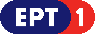 	Πρόγραμμα ΕΡΤ2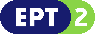 	Πρόγραμμα ΕΡΤ3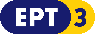 Πρόγραμμα ΕΡΤ Sports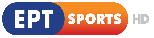 